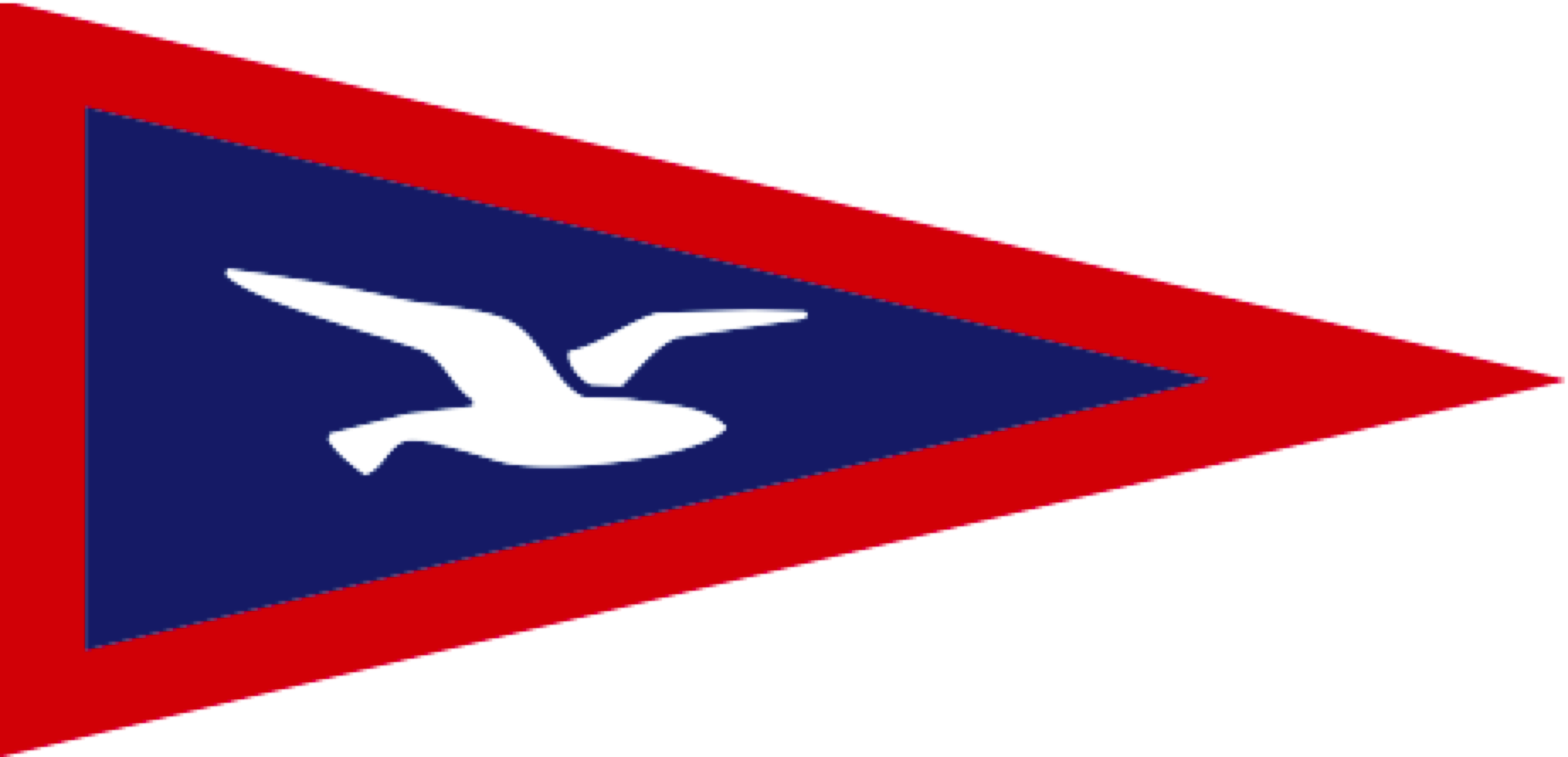 Available to pre-order – served between 11.30am-1.30pm£5.00Scrambled Egg, Creme Fraiche and Smoked SalmonorEggs Benedict with Wiltshire hamorSausages, bacon, mushrooms, fried egg, grilled tomato and baked beans with toastThe Bar will be open and also servingBucks Fizz, Traditional Virgin Mary’s & Bloody Mary’sNew Years Day Brunch is only available by pre-order - forms available from the bar, the TBYC Club Secretary, download from www.tbyc.org or by email from tbycsocialrep@aol.com and submit with payment to the TBYC Secretary by Friday 23rd December 2011 – thank you.